K É R E L E M(magánszemély által benyújtandó)köztemetés irántI. Az igénylő adataiNeve: 	Születési neve: 	Anyja neve: 	Születési hely:……………………………… év: 	, hó: …………………., nap……Családi állapot:……………...Állampolgársága:………………………………………………………………………………………………………………..Lakóhely: 	Tartózkodási hely: 	Életvitelszerű tartózkodási hely:………………………………………………………………………………….Társadalombiztosítási Azonosító Jele (TAJ): 	Telefonszám (nem kötelező megadni): 	II. Az elhunyt személy személyi adataiNeve: 	Születési neve: 	Anyja neve: 	Születési hely:……………………………… év: 	, hó: …………………., nap……Családi állapot:……………...Lakóhelye:………………………………………………………………………………………………………………...……..Tartózkodási helye:…………………………………………………………………………..…………................................Az elhalálozás helye és időpontja:……………………………………………………………………III. A köztemetést kérelmező nyilatkozataMint a köztemetést kérelmező kijelentem, hogy 1.	Az elhunyt személy eltemettetésére köteles vagyok, de néhai  ……………………………….-m      (jelölje meg a rokonság fokát) eltemettetéséről nem tudok gondoskodni. Indokaim a következők :……………………………………………………………………………………….……………………………………………………………………………………………………………………..……………………………………………………………………………………………………………………..……………………………………………………………………………………………………………………..2.	Az elhunyt személlyel tartási, életjáradéki, öröklési szerződésem         van     -         nincs                                                                   (jelölje meg a  választ!)         Ha tudomása van olyan személyről, akinek az elhunyttal tartási, életjáradéki, vagy              öröklési szerződése van, adja meg személyi adatait!         ……………………………………………………………………………………………………………….3.	Az elhunyt személy eltemettetéséről nem vagyok köteles gondoskodni, tudomásom szerint az elhalt személynek a temetésre kötelezhető hozzátartozója         van       -          nincs       -         nem tudom                             (jelölje meg a  választ!)Kijelentem, hogy a kérelemben közölt adatok a valóságnak megfelelnek.Kelt.: …..…………………………………..			…………………………………………………..kérelmező aláírása1. számú melléklet VagyonnyilatkozatBüntetőjogi felelősségem tudatában kijelentem, hogy a saját, illetve a velem együtt élő közeli hozzátartozóim az alábbi vagyonnal rendelkeznek:IngatlanokLakástulajdon és lakótelek-tulajdon (vagy állandó, illetve tartós használat): címe: ………………………………város/község ………………………….út/utca ………….. sz., ………. m2, tulajdoni hányad: …………………., a szerzés ideje: ………………..év. Becsült forgalmi érték:* …………………………… FtHaszonélvezeti joggal terhelt-e? igen / nem (a megfelelő aláhúzandó)Üdülőtulajdon és üdülőtelek-tulajdon (vagy állandó, illetve tartós használat): címe: …………………………………..város / község ………………………………. út/utca ………..hsz. Alapterülete: ………………m2, tulajdoni hányad: ………………., a szerzés ideje: ………………….év. Becsült forgalmi érték: * ………………………Ft. Egyéb, nem lakás céljára szolgáló épület (épületrész) tulajdon (vagy állandó használat) megnevezése (zártkerti építmény, műhely, üzlet, műterem, rendelő, garázs, stb.): ………………………….., címe: ………………………………..város/község, ……………………………………út/utca …………… hrsz. Alapterülete: ……………….. m2, tulajdoni hányad: ………………………. A szerzés ideje: ………………….. év. Becsült forgalmi érték: * …………………………….. Ft.Egyéb vagyontárgyakGépjármű: személygépkocsi: …………………………. típus ……………………….. rendszámgyártási éve: …………………, becsült forgalmi érték: ** …………………………. Ft.Mozgáskorlátozottságra tekintettel fenntartott jármű?	 Igen		Nemtehergépkocsi, autóbusz: …………………………. típus ……………………….. rendszámgyártási éve: …………………, becsült forgalmi érték: ** …………………………. Ft.Mozgáskorlátozottságra tekintettel fenntartott jármű?	 Igen		Nemmotorkerékpár: …………………………. típus ……………………….. rendszámgyártási éve: …………………, becsült forgalmi érték: ** …………………………. Ft.Mozgáskorlátozottságra tekintettel fenntartott jármű?	 Igen		NemKijelentem, hogy a fenti adatok a valóságnak megfelelnek. Hozzájárulok a nyilatkozatban szereplő adatoknak a szociális igazgatási eljárásban történő felhasználásához, kezeléséhez. Kelt: ……………………….., ……….év…………….. hónap ……nap…………………………………………………………………………………					A kérelmező, vagy törvényes képviselőjének aláírása(* Becsült forgalmi értékként az ingatlannak a településen szokásos forgalmi értékét kell feltüntetni. ** Becsült forgalmi értékként a jármű kora és állapota szerinti értékét kell feltüntetni.)T á j é k o z t a t óA szociális igazgatásról és szociális ellátásokról szóló 1993. évi III. törvény (továbbiakban: Szt.) 48. § értelmében a haláleset helye szerint illetékes települési önkormányzat képviselő-testülete gondoskodik az elhunyt személy közköltségen való eltemettetéséről, ha nincs vagy nem lelhető fel az eltemettetésre köteles személy, vagy az eltemettetésre köteles személy az eltemettetésről nem gondoskodott. Eljárása során az Szt. és a kapcsolódó jogszabályok szerint jár el.Tisztelt Ügyfelünk!Kérelmére indult eljárásban a szükséges adatainak kezeléséhez való hozzájárulását e kérelem nyomtatvány aláírásával megadottnak tekintjük. Személyes adatainak kezeléséről részletesebb tájékoztatást a honlapunkon olvashat, vagy ügyintézőnktől kérhet.A kérelemhez az alább felsorolt mellékleteket kell benyújtani:Halott-vizsgálati bizonyítvány másolataAz elhunyt személlyel érvényben lévő tartási, életjáradéki, vagy öröklési szerződés (másolat)A tartásra (temettetésre) köteles hozzátartozó jövedelemigazolása az alábbiak szerint (jövedelemigazolásra csak abban az esetben van szükség, ha a köztemetést a tartásra /temettetésre/ köteles hozzátartozó kéri !!)	a) a havi rendszerességgel járó - nem vállalkozásból, illetve őstermelői tevékenységből (a továbbiakban együtt: vállalkozás) származó - jövedelem esetén a kérelem benyújtását megelőző hónap jövedelmét,	b) vállalkozásból származó jövedelem esetén a kérelem benyújtásának hónapját közvetlenül megelőző tizenkét hónap alatt szerzett jövedelem egyhavi átlagátkell figyelembe venni, azzal, hogy a b) pont szerinti számításnál azon hónapoknál, amelyek adóbevallással már lezárt időszakra esnek, a jövedelmet a bevallott éves jövedelemnek e hónapokkal arányos összegében kell beszámítani,	c) nem havi rendszerességgel szerzett jövedelem esetén a kérelem benyújtásának hónapját közvetlenül megelőző három hónap alatt szerzett egyhavi átlagáról szóló nyilatkozat.Amennyiben a kérelmező, közeli hozzátartozója illetve a háztartásában életvitelszerűen vele együtt lakó más személy rendszeres jövedelemmel nem rendelkezik, úgy az erről szóló nyilatkozatot és a Foglalkoztatási Osztály igazolását arról, hogy regisztrált álláskereső és ellátásban nem részesül, azon személyek kivételével, akik betegségük, egészségi állapotuk miatt nem képesek a Foglalkoztatási Osztállyal együttműködni és ezt orvosi igazolással alá tudják támasztani vagy e rendelet alapján ápolási támogatásban részesülnek.Fontos! A kérelemnyomtatvány kitöltésére akkor van szükség, ha a köztemetést magánszemély kéri.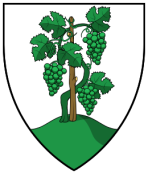 Balatonkenese VárosÖnkormányzata8174 Balatonkenese, Béri B. Á. tér 1.Postacím: 8174 Balatonkenese, Pf. 1.Telefon: (+36-88) 481 087Telefax: (+36-88) 481 741Honlap: www.balatonkenese.hu E-mail: hivatal@balatonkenese.huA kérelmező által ismert, a temetésre köteles egyéb személyek adatai: